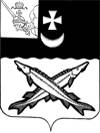 АДМИНИСТРАЦИЯ БЕЛОЗЕРСКОГО МУНИЦИПАЛЬНОГО РАЙОНА ВОЛОГОДСКОЙ ОБЛАСТИП О С Т А Н О В Л Е Н И ЕОт  08.09.2016  № 455О реализации проекта «Социальная карта «Забота» на территорииБелозерского муниципального района»  В соответствии с Федеральным законом от 06.10.2003  № 131-ФЗ  «Об общих принципах организации  местного самоуправления в Российской Федерации», Соглашением о сотрудничестве между муниципальным образованием «Город Вологда» и Белозерским муниципальным районом от 23.08.2016 и в целях обеспечения ценовой доступности товаров, работ, услуг для отдельных категорий населения, содействия развитию малого и среднего предпринимательства, повышения товарооборота ПОСТАНОВЛЯЮ:   1. Утвердить проект «Социальная карта «Забота» для реализации на территории Белозерского муниципального района (приложение № 1).  2. Утвердить состав рабочей группы по реализации проекта «Социальная карта «Забота» (приложение № 2).     3. Управлению социально-экономического развития администрации Белозерского муниципального района:   3.1. Организовать работу с индивидуальными предпринимателями, руководителями организаций торговли, общественного питания, бытового обслуживания, руководителями организаций жилищно-коммунального хозяйства и транспортного обслуживания, а также страховых и кредитных организаций, расположенных на территории Белозерского муниципального района, по привлечению их к участию в проекте «Социальная карта «Забота».       3.2. Сформировать и вести реестр организаций и индивидуальных предпринимателей, участвующих в проекте «Социальная карта «Забота», по форме согласно приложению № 3 к настоящему постановлению в электронном виде.       4. Отделу культуры, спорта , туризма и молодежной политики администрации Белозерского муниципального района организовать работу с руководителями учреждений культуры, туризма, спорта, расположенных на территории Белозерского муниципального района, по привлечению их к участию в проекте «Социальная карта «Забота».       5. Организациям и индивидуальным предпринимателям, желающим принять участие в проекте «Социальная карта «Забота», направлять в Управление социально-экономического развития администрации Белозерского муниципального района заявку по форме согласно приложению № 4 к настоящему постановлению.   6. Муниципальному бюджетному учреждению Белозерского муниципального района «Многофункциональный центр предоставления государственных и муниципальных услуг»(далее-МБУ «МФЦ»):      6.1 Организовать прием документов и выдачу карты «Социальная карта «Забота» в соответствии с Порядком выдачи карты «Социальная карта «Забота»      6.2. Сформировать и вести  реестр получателей карты «Социальная карта «Забота» .      6.3. Направлять сведения реестра в  администрацию  Белозерского муниципального района.        7. Контроль за исполнением настоящего постановления оставляю за собой.      8. Настоящее постановление вступает в силу после официального опубликования в районной газете «Белозерье» и подлежит размещению на официальном сайте Белозерского муниципального района в информационно-телекоммуникационной сети «Интернет».Глава района:                                                                        Е.В. Шашкин									   	                                                                                         Приложение№ 1 к постановлению  администрации района от 08.09.2016  № 455ПРОЕКТ«Социальная карта «Забота» (ДАЛЕЕ - ПРОЕКТ)Цель проекта:Проект реализуется администрацией Белозерского муниципального района совместно с бизнес-сообществами на принципах государственно-частного партнерства в целях создания условий для обеспечения жителей Белозерского муниципального района услугами торговли, общественного питания и бытового обслуживания, содействия развитию малого и среднего предпринимательства, оказания поддержки отдельным категориям граждан.Проект предполагает выпуск и распространение среди отдельных категорий граждан (пенсионеров по возрасту: женщины 55 лет, мужчины 60 лет,многодетные семьи) Белозерского района дисконтных социальных карт «Забота», предоставляющих владельцам систему скидок на приобретение товаров и услуг, действующих на территории Белозерского района и  муниципальных образований Вологодской области, заключивших с Администрацией города Вологды соглашения о сотрудничестве.Организатор проекта – Администрация Белозерского муниципального района, при содействии Администрации города Вологда.Участники проекта: индивидуальные предприниматели и организации торговли, общественного питания, бытового обслуживания, жилищно-коммунального хозяйства, транспортного обслуживания, культуры, туризма, спорта, а также страховые и кредитные организации.Размер скидки определяется и согласовывается для каждого участника согласно Реестру организаций и индивидуальных предпринимателей,участвующих в проекте «Социальная карта «Забота» , и не суммируется со скидками по действующим дисконтным картам торговой организации или сети.Социальная карта «Забота» не является средством платежа, а только обеспечивает получение скидки. Получатели карты «Социальная карта «Забота»: пенсионеры по возрасту(женщины 55 лет,мужчины 60 лет), многодетные семьи, проживающие на территории Белозерского района.Эффективность проекта:1. Развитие механизмов государственно-частного партнерства.2. Обеспечение жителей Белозерского муниципального района товарами (работами, услугами) повседневного спроса по карте «Социальная карта «Забота».3. Развитие малого и среднего предпринимательства.4. Поддержка отдельных категорий граждан.Реализация проекта:Для реализации проекта создана и действует рабочая группа из представителей органов местного самоуправления, муниципальных учреждений. Информационную поддержку проекта осуществляет Администрация Белозерского муниципального района.Условия предоставления скидок на товары (работы, услуги): время предоставления скидок, перечень товаров (работ, услуг), иные условия дисконта определяются участниками проекта самостоятельно с уведомлением Администрации Белозерского муниципального района.Срок реализации проекта: бессрочно.Приложение№ 2 к постановлению  администрации района от 08.09.2016  № 455СОСТАВРАБОЧЕЙ ГРУППЫ ПО РЕАЛИЗАЦИИ ПРОЕКТА «СОЦИАЛЬНАЯ КАРТА «ЗАБОТА»  Приложение№ 4 к постановлению  администрации района от 08.09.2016  № 455ФормаРЕЕСТРорганизаций и индивидуальных предпринимателей,участвующих  в проекте  «Социальная карта «Забота»Приложение№ 4 к постановлению  администрации района от 08.09.2016  № 455ФормаЗАЯВКАна участие в проекте«Социальная карта «Забота»_______________________________________________________________________ (полное наименование организации, Ф.И.О. индивидуального предпринимателя)    сообщает   о  согласии  участвовать  в  реализации  проекта  «Социальная карта «Забота»  с  предоставлением  скидки  держателям  карты«Забота» в размере _______% на следующие товары (работы, услуги):_______________________________________________________________________                     (перечень товаров (работ, услуг)    по адресам: __________________________________________________________________________________________________________________________________    Контактное лицо от организации (или) индивидуального предпринимателя_______________________________________________________________________                             (Ф.И.О., телефон)                                                     М.П. (для организаций)    Даю   согласие  на  обработку  персональных  данных  в  соответствии  сФедеральным  законом  от 27 июля 2006 года N 152-ФЗ "О персональных данных"(с последующими изменениями)_______________________________________________________________________       подпись индивидуального предпринимателя/расшифровка подписиДатаПочтовый адрес ____________________________________________________________Телефон __________________________Соловьев Денис АлександровичПервый заместитель Главы  района,  руководитель рабочей группы;Шамарина Марина НиколаевнаНачальник управления социально-экономического развития администрации района, заместитель руководителя рабочей группыГолубева Ирина Александровна Глава Антушевского сельского поселения Макаров Владимир АлексеевичГлава Артюшинского сельского поселенияЛоншакова Татьяна АлександровнаГлава Глушковского сельского поселенияАпполонова Ирина АлександровнаГлава Шольского сельского поселенияЧудинова Светлана ВикторовнаГлава Куностьского сельского поселенияШоленинов Александр ЛеонидовичГлава города БелозерскКомаровская Людмила НиколаевнаПредседатель районного совета ветеранов войны, труда, Вооруженных сил и правоохранительных органов Натрошвили Анна АлександровнаДиректор МБУ «МФЦ»N п/пНаименование организации (или) Ф.И.О. индивидуального предпринимателяАдрес предоставления скидкиРазмер скидки, %Перечень товаров (работ, услуг)Ф.И.О., телефон контактного лица от организации (или) индивидуального предпринимателя123456Главе Белозерского муниципального района161200, Вологодская область, г.Белозерск,ул.Фрунзе, д.35